Publicado en  el 31/10/2016 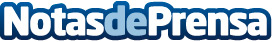 Los alimentos ideales para tomar en el desayuno En un desayuno saludable y completo tiene cabida cualquier alimento y es por ese motivo que se debe tener en cuenta la selección de dichos alimentos para el desayunoDatos de contacto:Nota de prensa publicada en: https://www.notasdeprensa.es/los-alimentos-ideales-para-tomar-en-el-desayuno_1 Categorias: Gastronomía Moda Entretenimiento http://www.notasdeprensa.es